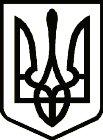 УКРАЇНАСРІБНЯНСЬКА СЕЛИЩНА РАДА РІШЕННЯ (тринадцята сесія восьмого скликання)24 грудня 2021 року     								смт СрібнеПро затвердження Програми «Фінансова підтримка комунального підприємства «Комунгосп» Срібнянської селищної ради та здійснення внесків до його статутного капіталу на 2022-2026 роки»Керуючись статтею 91 Бюджетного кодексу України, пунктом 22 частини 1 статті 26 та  частини 1 статті 59 Закону України «Про місцеве самоврядування в Україні», селищна рада вирішила:1.Затвердити Програму «Фінансової підтримки комунального підприємства «Комунгосп» Срібнянської селищної ради та здійснення внесків до його статутного капіталу на 2022-2026 роки»(додаток 1).2.Затвердити Порядок виділення та використання коштів селищного бюджету у формі фінансової підтримки комунального підприємства «Комунгосп» Срібнянської селищної ради (додаток 2).3.Головним розпорядником коштів визначити Срібнянську селищну раду. Одержувачем бюджетних коштів визначити комунальне підприємство «Комунгосп» Срібнянської селищної ради.4.Забезпечити оприлюднення цього рішення згідно з діючим законодавством.5. Визнати таким, що втратило  чинність рішення двадцять четвертої сесії сьомого скликання від 20 грудня 2019 року «Про затвердження Програми «Фінансової підтримки КП «Комунгосп» Срібнянської селищної ради та здійснення внесків до його статутного капіталу на 2020-2022 роки» . 6. Контроль за  виконання цього  рішення покласти на постійну комісію з питань  бюджету, соціально-економічного розвитку та інвестиційної діяльності. Селищний голова						              Олена ПАНЧЕНКО                          Додаток 1							  до рішення тринадцятої сесії 					          восьмого скликання                                                                                      Срібнянської селищної ради   24 грудня 2021 р.ПРОГРАМАфінансової підтримки комунального підприємства «Комунгосп» Срібнянської селищної ради та здійснення внесків до його статутного капіталу на 2022-2026 рокиПАСПОРТПрограми фінансової підтримки комунального підприємства «Комунгосп» Срібнянської селищної ради та здійснення внесків до його статутного капіталу на 2022-2026 рокиЗагальні положенняПрограма фінансової підтримки комунального підприємства «Комунгосп» Срібнянської селищної ради на 2022-2026 роки (надалі Програма) розроблена з урахуванням основних напрямків стратегії реформування житлово-комунального господарства України, з метою підвищення ефективності та надійності функціонування комунальних систем життєзабезпечення населення громади, поліпшення якості житлово-комунальних послуг з одночасним зниженням нераціональних витрат, на виконання статті 91 Бюджетного кодексу України відповідно до Закону України «Про місцеве самоврядування в Україні».Для забезпечення виконання статутних завдань комунальне підприємство нерідко потребує залучання додаткового фінансування, яке сприятиме стабілізації його фінансово-господарської діяльності, покращенню стану розрахунків, більш ефективному використанню майна селищної комунальної власності, оновленню виробничих потужностей, технічної бази, забезпеченню повного і своєчасного внесення платежів до бюджету.Житлово-комунальне господарство, як основа соціальної сфери життя людини, є  однією з найменш сучасного оснащених галузей народного господарства. Кризові явища в суспільстві та залишковий принцип фінансування галузі призвели до подальшого загострення її проблем. Ситуація в житлово-комунальному господарстві продовжує ускладнюватися, відсутні позитивні зміни у становленні ринкових засад господарювання, розвитку конкуренції. Нестача власних та бюджетних фінансових ресурсів, відсутність дієвого механізму залучення позабюджетних коштів не сприяють вирішенню завдань з технічного переоснащення житлово-комунальних підприємств та розвитку комунальної інфраструктури.Комунальне підприємство «Комунгосп» є стратегічно важливим об’єктом для населення територіальної громади, яке забезпечує громаду централізованим водопостачанням, водовідведенням, вивезення твердих та рідких відходів, утримує будинки та споруди, прибудинкові території.Діючі тарифи на послуги комунального підприємства не повністю забезпечують відшкодування витрат на їх надання, скорочуються обсяги наданих послуг в натуральних показниках, що  надаються комунальним підприємством, зростають тарифи на енергоносії, витрати на оплату праці, придбання необхідних матеріалів, сплату податків тощо, що призводить до збиткової діяльності та неспроможності своєчасно  та в повному розмірі розраховуватися за зобов’язаннями. Несвоєчасна оплата за нарахованими податковими зобов’язаннями (єдиний соціальний внесок, податок на доходи фізичних осіб, тощо), зобов’язаннями зі сплати за спожиті енергоносії, інших складових витрат комунального підприємства призводить до нарахування йому значних штрафних санкцій та пені і, відповідно, до збільшення збитків підприємства.Вищенаведені чинники призвели до зменшення у комунальному підприємстві «Комунгосп» власних обігових коштів для забезпечення належного водопостачання, водовідведення, забезпечення вивезення сміття (на погашення заборгованості із виплат заробітної плати, платежів до бюджету, придбання матеріалів для виконання робіт по утриманню та оновленню інженерних мереж, по підготовці до роботи в осінньо-зимовий період, придбання необхідних технічних засобів, оновлення матеріальної бази підприємства за рахунок капітальних вкладень та інші).Мета ПрограмиМета Програми полягає у реалізації державної політики реформування житлово-комунального господарства, здійснення  заходів щодо підвищення ефективності та надійності його функціонування, забезпечення сталого розвитку для задоволення потреб населення і господарського комплексу в житлово-комунальних послугах відповідно до встановлених нормативів та стандартів, забезпеченні стабільної роботи комунального підприємства «Комунгосп» Срібнянської селищної ради  відповідно до його функціональних призначень щодо надання мешканцям територіальної громади належних послуг. Основні Програмні заходиНадання фінансової допомоги підприємству на безповоротній основі для забезпечення якісного виконання робіт із благоустрою населених пунктів територіальної громади з впровадження нових підходів та методів при виконанні робіт з напрямками:3.1.Утримання вулично-дорожньої мережі (косіння трави вздовж вулиць та доріг; очищення вулиць та доріг від снігу та обробка їх фрикційними та іншими протиожеледними матеріалами, підсипка та грейдерування ґрунтових доріг);3.2.Санітарна очистка та прибирання (проведення часткової та повної ліквідації стихійних сміттєзвалищ; систематичне прибирання місць відпочинку, вивіз сміття; прибирання вулиць);3.3.Транспортні послуги (вивезення опалого листя, перевезення вантажів та ін..);3.4.Виплата заборгованості по заробітній платі з платежами до бюджету та державних цільових фондів за 2021 рік, яка обліковується в регістрах бухгалтерського обліку закладу.4. Обсяги та джерела фінансування4.1.Фінансування заходів з виконання Програми здійснюється:- за напрямками робіт передбаченими підпунктами 3.1-3.4 пункту 3 Програми за рахунок коштів бюджету Срібнянської територіальної громади;- за обсягами та напрямками використання фінансової підтримки.Обсяги фінансування за напрямками робіт передбаченими підпунктами      3.1.-3.4. пункту 3 ПрограмиОбсяги на напрямки використання фінансової підтримки на 2022-2026 роки4.2. Протягом року обсяг фінансування Програми за рахунок коштів бюджету Срібнянської селищної територіальної громади може змінюватись відповідно до рішення селищної ради про внесення змін до бюджету на відповідний рік, виходячи з наявного фінансування ресурсу бюджету Срібнянської селищної територіальної громади.5. Очікувані результати реалізації ПрограмиВиконання Програми дасть можливість забезпечити:Покращення екологічної ситуації у населених пунктах;Поліпшення санітарного стану населених пунктів громади та створення кращих умов для життєдіяльності їх мешканців;зменшення шкідливого впливу побутових відходів на навколишнє природне середовище та здоров’я  людини;підвищення рівня якості робіт з благоустрою;впровадження сучасних технологій, спеціалізованого обладнання;підвищення ефективності функціонування підприємств із питань благоустрою та санітарного очищення;поліпшення естетичного вигляду населених пунктів;стале функціонування комунального підприємства, збереження майна комунальної власності, яке знаходиться в господарському віданні комунального підприємства.Селищний голова						              Олена ПАНЧЕНКОДодаток 2						         до рішення тринадцятої сесії 				                 восьмого скликання                                                                                 Срібнянської селищної ради 24 грудня 2021 р.Порядок виділення та використання коштів із селищного бюджету у формі фінансової підтримки комунального підприємства «Комунгосп» Срібнянської селищної ради на 2022-2026 роки1. Цей Порядок визначає механізм надання та використання коштів із селищного бюджету у формі фінансової підтримки комунального підприємства «Комунгосп» Срібнянської селищної ради на 2022-2026 роки.2. Фінансова підтримки комунального підприємства «Комунгосп» Срібнянської селищної ради надається на підставі статей 71, 91 Бюджетного кодексу України, статей 60, 64 Закону України «Про місцеве самоврядування Україні», статті 143 Конституції України.3. Фінансова підтримка надається на безповоротній основі для забезпечення належної реалізації статутних завдань комунального підприємства Комунгосп» Срібнянської селищної ради, посилення його фінансово-бюджетної дисципліни, вжиття заходів з надання якісних, безперебійних послуг населенню в галузі житлово-комунального господарства та благоустрою сіл та селища міського типу, з метою створення сприятливих умов життєдіяльності нанесених пунктів і сприяння поліпшенню фінансово-господарської діяльності зазначеного підприємства, відповідно до затверджених селищною радою програм. 4. Фінансова підтримка надається комунальному підприємству «Комунгосп» його засновником – Срібнянською селищною  радою за рахунок коштів селищного бюджету в обсягах, передбачених рішенням селищної ради про селищний бюджет на відповідний рік  та за цією Програмою.5. Комунальне підприємство, яке має намір отримати фінансову підтримку, зобов’язане подати селищній раді відомості про господарську діяльність, а також про всю отриману фінансову підтримку від селищної ради, отриману ним протягом останніх трьох років, її форму та мету; клопотання на головного розпорядника коштів селищного бюджету з обґрунтуванням та відповідними розрахунками, з урахуванням розміру очікуваних власних надходжень та напрямків їх використання (окремо по кожному виду діяльності).6. Закупівля товарів, робіт, послуг та проведення інших платежів комунальне підприємство «Комунгосп» Срібнянської селищної ради здійснюється у визначеному законодавством порядку.7. Фінансова підтримка може виділятися на покриття витрат комунального підприємства, які виникають в процесі господарської діяльності, напрямок якої відповідає меті і завданням цієї Програми та напрямкам діяльності комунального підприємства, що зазначені У Статуті, у випадку, якщо такі витрати не покриваються доходами підприємства.8. Не підлягають забезпеченню за рахунок коштів селищного бюджету витрати комунального підприємства «Комунгосп» Срібнянської селищної ради:- на премії та інші стимулюючі виплати, передбачені колективними договорами (окрім винагород на ліквідацію аварій та наслідків стихійного лиха);- на відрахування профспілковим організаціям для проведення культурно-масової і фізкультурної роботи;- на сплату податку на прибуток, частини чистого прибутку (доходу), що виплачується до бюджету, за оренду нежитлових приміщень;- на надання спонсорської та благодійної допомоги; - на інші непродуктивні витрати, які безпосередньо не пов’язані з основним напрямком діяльності підприємства, який передбачений Статутом підприємства та відповідає меті й завданням Програми.9. Критеріями визначення  одержувача для надання фінансової підтримки є наявність:- обґрунтування доцільності надання та розміру фінансової підтримки, у тому числі з фінансово-економічним розрахунком, поданим отримувачем фінансової підтримки;- фінансового плану комунального підприємства на поточний рік;- цін/тарифів на послуги, затверджених для відповідного комунального підприємства виконавчим комітетом.Фінансування одержувача бюджетних коштів проводиться головним розпорядником бюджетних коштів після отримання від нього заявки в розрізі видатків з підтвердними документами з періодичністю, необхідною для повноцінного функціонування комунального підприємства в межах затверджених бюджетних призначень.10. Цільове використання отриманих бюджетних коштів забезпечує керівник комунального підприємства. Контроль за цільовим використанням бюджетних коштів забезпечує головний розпорядник коштів селищного бюджету. Про напрямки використання одержаної фінансової підтримки керівник підприємства щокварталу звітує на засіданнях виконавчого комітету селищної ради або за потребою головного  розпорядника. Щомісяця до 20 числа місяця, що настає за звітним підприємство надає головному розпоряднику коштів селищного бюджету фінансові звіти з пояснювальною запискою до нього.11. Використання коштів з іншою метою, яка не відповідає цьому Порядку, є нецільовим використанням бюджетних коштів, що тягне за собою відповідальність згідно з чинним законодавством України.12. Відповідно до статті 8 Закону України «Про бухгалтерський облік та фінансову звітність України» керівник  комунального підприємства несе персональну відповідальність за організацію бухгалтерського обліку та забезпечення фінансування фактів здійснення всіх господарських операцій у первинних документах, зберігання оброблених документів, регістрів і звітності.13. Фінансова та бюджетна звітність про використання бюджетних коштів складається і подається в установленому законодавством порядку.Селищний голова						              Олена ПАНЧЕНКО1.Ініціатор розроблення ПрограмиСрібнянська селищна рада2.Розробник ПрограмиСрібнянська селищна рада3.Учасники ПрограмиСрібнянська селищна рада, комунальне підприємство «Комунгосп»4.Відповідальний виконавець ПрограмиСрібнянська селищна рада5.Термін реалізації Програми2022-2026 роки6.Перелік бюджетів, які беруть участь у виконанні ПрограмиСелищний бюджет Інші джерела фінансування не заборонені законодавством7.Загальний обсяг фінансових ресурсів, необхідних для реалізації Програми, всього, у тому числі10 000 000,00 грн7.1.Кошти селищного бюджету10 000  000,00 грн7.2.Кошти інших джерел-№ п/пЗміст заходуВиконавець Сума тис. грнСума тис. грнСума тис. грнСума тис. грнСума тис. грн№ п/пЗміст заходуВиконавець 2022 р.2023 р.2024 р.2025 р.2026 р.1Утримання вулично-дорожньої мережі (косіння трави вздовж вулиць доріг;Очищення вулиць та доріг від снігу;обробка вулиць та доріг фрикційними та іншими протиожеледними матеріалами;підсипка та грейдерування ґрунтових доріг)Комунальне підприємство «Комунгосп»830,01100,01100,01100,01100,02Санітарна очистка та прибирання;(проведення часткової та повної ліквідації стихійних сміттєзвалищ;систематичне прибирання місць відпочинку;вивіз сміття;прибирання вулиць)Комунальне підприємство «Комунгосп»370,0450,0450,0450,0450,03Транспорті послуги (вивезення опалого листя; перевезення вантажів та ін..)Комунальне підприємство «Комунгосп»350,0450,0450,0450,0450,04Виплата заборгованості по заробітній платі з платежами до бюджету та державних цільових фондів за 2021 рік, яка обліковується в регістрах бухгалтерського обліку закладу.Комунальне підприємство «Комунгосп»450,0РАЗОМ:2 000,0 2 000,02 000,02 000,02 000,0КодСума тис. грнСума тис. грнСума тис. грнСума тис. грнСума тис. грнСума тис. грнСума тис. грнСума тис. грнКод2022 р.2023 р.2023 р.2024 р.2024 р.2024 р.2026 р.2026 р.Паливо мастильні матеріали180,0250,0250,0250,0250,0250,0250,0250,0Запасні части автомобілі, трактори, поточний ремонт20,050,050,050,050,050,050,050,0Придбання матеріалів для ремонту системи водопостачання80,0100,0100,0100,0100,0100,0100,0100,0Будівництво локальних очисних споруд для приймання стоків від асенізаційних машин в смт Срібне Чернігівської області300,0Фонд оплати праціЗаробітна плата основна 715,01 260,01 260,01 260,01 260,01 260,01 260,01 260,0Нарахування на заробітну плату ЄСВ255,0340,0340,0340,0340,0340,0340,0340,0Виплата заборгованості по заробітній платі з платежами до бюджету та державних цільових фондів за 2021 рік, яка обліковується в регістрах бухгалтерського обліку закладу.450,0РАЗОМ2 000,0 2 000,02 000,02 000,02 000,02 000,02 000,02 000,0